您還在懊惱自己沒有13個分身可以參與法務部行政執行署所屬13個分署（以下簡稱各分署）每個月第1個星期2下午3點「123全國聯合拍賣日」不動產投標嗎？法務部行政執行署聽到您的心聲了並通令各分署自109年2月1日起有關不動產拍賣程序開始埰行現場投標及通訊投標並行之方式辦理，如此一來，只要是您認定的好標的，利用不動產通訊投標的方式，即可同時參與各分署不動產拍賣投標程序，一次標得全台好標的。法務部行政執行署士林分署（下稱士林分署）為便利民眾參與不動產通訊投標，特地在士林分署網站設置不動產通訊投標專區（https://www.sly.moj.gov.tw/234431/234459/808689/Lpsimplelist），放置各項通訊投標文件（含書寫範例）供民眾下載使用，聰明的您請多加利用各分署不動產通訊投標，一定能讓您便利一次標得全台好標的，士林分署不動產通訊投標專用信箱為「內湖康寧郵局第52號信箱」，只要是士林分署公告拍賣的不動產，在開標期日前寄達各項通訊投標文件，您就有機會標得投標的標的，這可能是您投資賺錢、成家立業的第一步，千萬不要錯過利用省時又省力的不動產通訊投標，標得便宜不動產的大好機會喔！士林分署除配合法務部行政執行署推動不動產通訊投標便民措施外，更利用「虛擬實境」設備(下稱VR設備)及360度攝影設備規劃「360度線上看標的」及「虛擬實境看標的」等拍賣與科技結合之創新措施，讓有意願投標的民眾不僅能透過拍賣公告之說明或是到分署申請閱覽卷宗筆錄及照片等了解該拍賣標的，還可以透過VR設備較為有趣之互動方式，無需至現場看標的即可了解標的現況，有效提高民眾應買意願。士林分署為便利民眾參與不動產投標及提高民眾購買不動產之意願，除採取不動產通訊投標外正規劃搭配「虛擬實境看標的」之便民新措施以提高民眾投標意願，進而必能提高不動產之拍定率。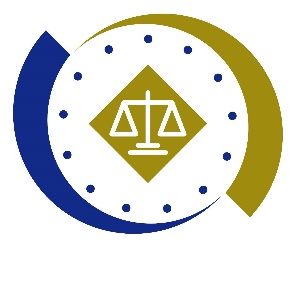 法務部行政執行署士林分署新聞稿發稿日期：109年1月15日發稿單位：執行科聯 絡 人：主任行政執行官林靜怡聯絡電話：0937-838-269                編號：109-2